ALCALDIA MUNICIPAL DE SAN SANTA ROSA DE LIMA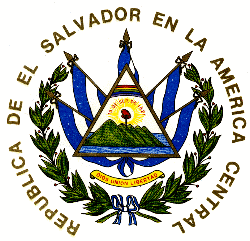 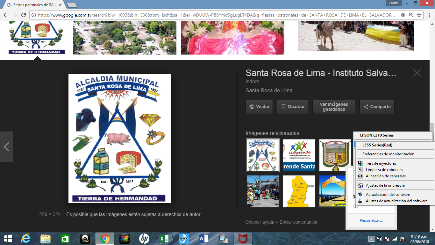 PLAN ANUAL OPERATIVO 2019		           INFORME MENSUAL DE CUMPLIMIENTO DE METASUNIDAD ORGANIZATIVA: 	CULTURA Y DEPORTES.	MES REPORTADO:		  DE JULIO 2019META No. 1MANTENER UNA ESCUELA DE FUTBOL CON 5 NIVELES QUE LES PERMITA  LOS NIÑOS Y NIÑAS LA PRACTICA DE FUTBOLREPORTE MENSUAL DE ASISTENCIA DE ENTRENAMINETOS NIVEL 1-5	EDADES DE 7 A 17 AÑOS…………………….	19 DE ASISTENCIA PROMEDIOPARTIDOS REALIZADOS:    2 PARTIDOS REALIZADOS CON DIFERENTES ESCUELAS.META No. 2COORDINAR LA EJECUCION DE TORNEOS DE FUTBOL EN LOS DIFERENTES COMUNIDADES DEL MUNICIPIO DE SANTA ROSA DE LIMA.ACTIVIDADES REALIZADAS DURANTE EL MES:  1 ACTIVIDAD REALIZADA. EN CASERIO EL RIO CANTON MOJONES.META No. 3COORDINAR LA ORGANIZACIÓN CON LAS DIFERENTES INSTITUCIONES SOBRE LAS ACTIVIDADES CULTURALES Y DEPORTIVAS A REALIZAR. ACTIVIDADES REALIZADAS DURANTE EL MES: FECHA			LUGAR			  INSTITUCIOENTREGA DE UNIFORME AL EQUIPO  CD JAGUARES CASERIO EL RIO CANTON MOJOENES  26 DE JULIO 2019.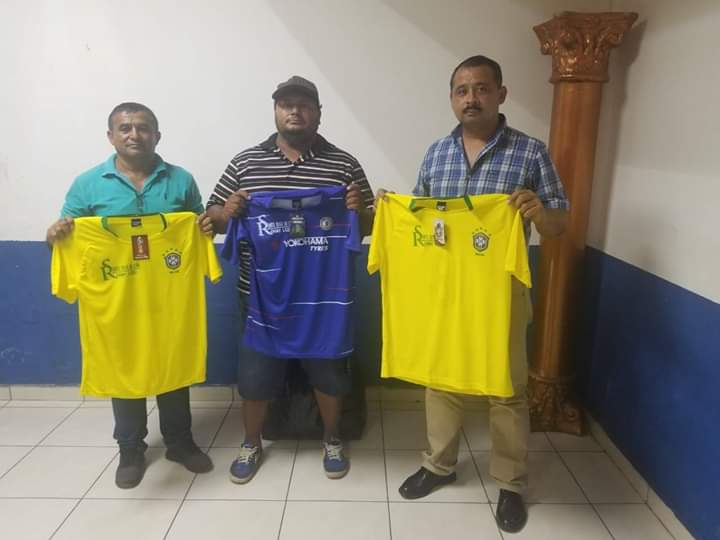 TORNEOS CD JAGUARES  CASERIO EL RIO CANTON LOS MOJONES DOMINGO 28 DE JULIO.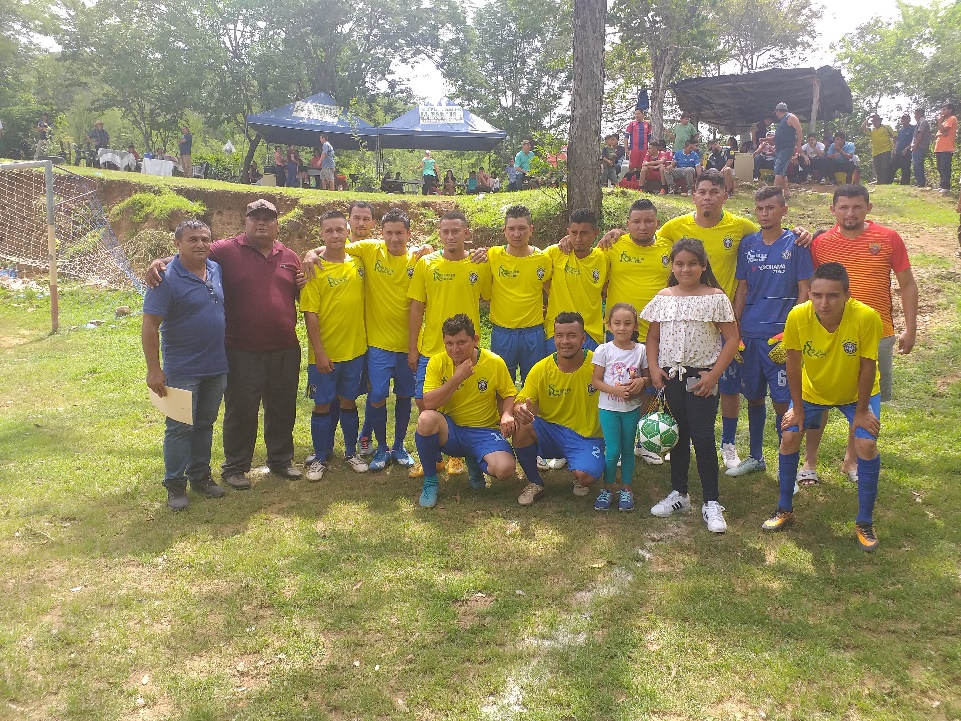 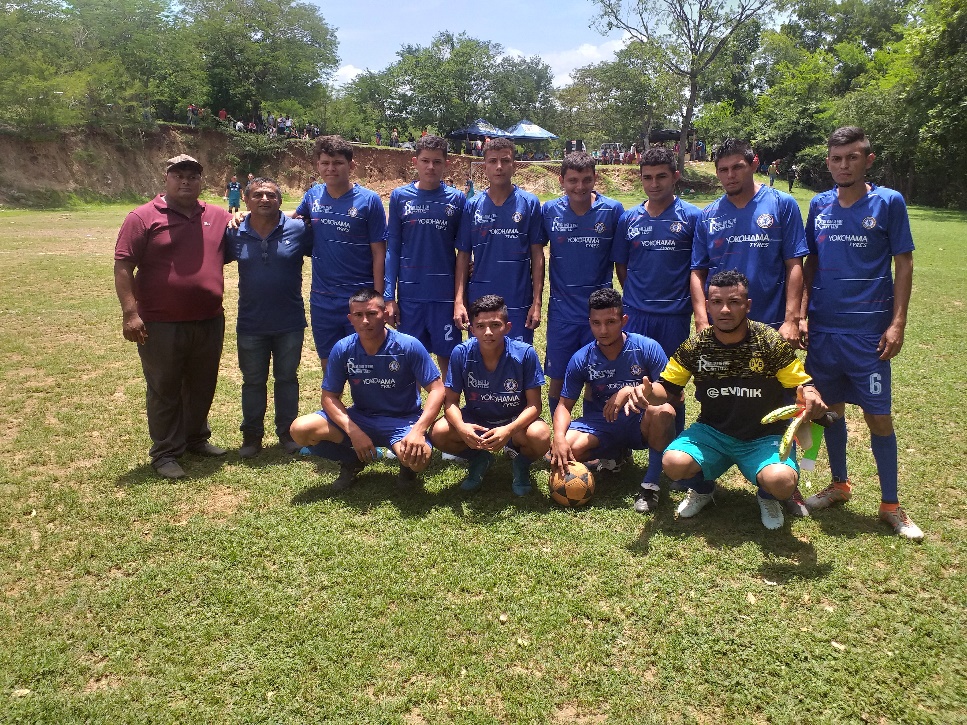 